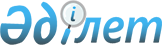 Об установлении ограничительных мероприятий на территории села Айке Айкенского сельского округа Айтекебийского района
					
			Утративший силу
			
			
		
					Решение акима Айкенского сельского округа Айтекебийского района Актюбинской области от 14 мая 2018 года № 14. Зарегистрировано Управлением юстиции Айтекебийского района Департамента юстиции Актюбинской области 17 мая 2018 года № 3-2-156. Утратило силу решением акима Айкенского сельского округа Айтекебийского района Актюбинской области от 14 мая 2019 года № 6
      Сноска. Утратило силу решением акима Айкенского сельского округа Айтекебийского района Актюбинской области от 14.05.2019 № 6 (вводится в действие со дня его первого официального опубликования).
      В соответствии со статьей 35 Закона Республики Казахстана от 23 января 2001 года "О местном государственном управлении и самоправлении в Рспублике Казахстан", статьей 10-1 Закон Республики Казахстан от 10 июля 2002 года "О ветеринарии" и на основании представления главного государственного ветеринарно-санитарного инспектора Айтекебийской районной территориально инспекции Комитета Ветеринарного контроля и надзора Министерства сельского хозяйства Республики Казахстан от 16 апреля 2018 года № 2-7/33, аким Айкенского сельского округа РЕШИЛ:
      1. Установить ограничительные мероприятия на территории села Айке Айкенского сельского округа Айтекебийского района в связи с выявлением заболевания бруцеллез среди крупного рогатого ската.
      2. Государственному учреждению "Аппарат акима Айкенского сельского округа" в установленном законодательством порядке обеспечить:
      1) государственную регистрацию настоящего решения в Управлении юстиции Айтекебийского района Актюбинской области;
      2) направление настоящего решения на официальное опубликование в периодеческих печатных изданиях и Эталонном контрольном банке нормативных правовых актов Республики Казахстан.
      3. Настоящее решение вводится в действие со дня его первого официального опубликования.
					© 2012. РГП на ПХВ «Институт законодательства и правовой информации Республики Казахстан» Министерства юстиции Республики Казахстан
				
      Аким Айкенского сельского округа: 

Н. Б. Алипбаев
